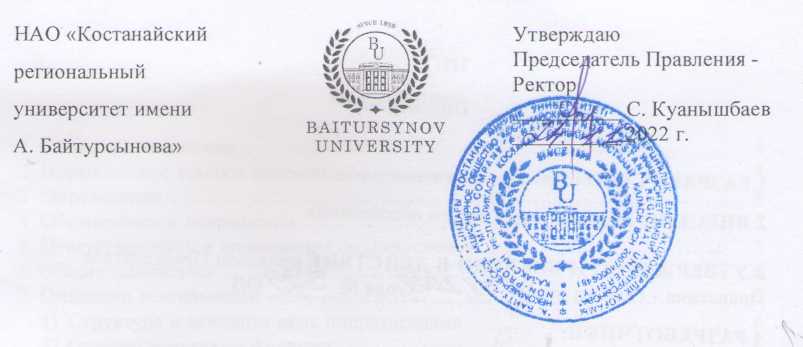 ПОЛОЖЕНИЕОТДЕЛ ТЕХНИЧЕСКОГО ОБЕСПЕЧЕНИЯПП 085-022КостанайПредисловие1 РазработанО отделом технического обеспечения2 ВНЕСЕНО отделом технического обеспечения3 УтвержденО и введенО в действие приказом Председателя Правления - Ректора от 24.11.2022  года № 380 ОД4 РазработчикИ: А. Шмит – и.о. начальника отдела технического обеспечения5 Эксперты:Е. Исакаев – проректор по академическим вопросам, кандидат биологических наук;Ф. Майер – и.о. начальника отдела стратегии, аккредитации и рейтинга, кандидат физ.- мат. наук, доцент.6 Периодичность проверки					3 года7 ВВЕДЕНО: взамен ПП 200-2020 Положение. Отдел технического обеспечения.Настоящее положение не может быть полностью или частично воспроизведено, тиражировано и распространено без разрешения Председателя Правления-Ректора НАО «Костанайский региональный университет имени А. Байтурсынова».© Костанайский региональный университет имени А.Байтурсынова, 2022СодержаниеГлава 1. Область примененияНастоящее положение подразделения (далее – Положение) устанавливает требования по административно-правовому закреплению за отделом технического обеспечения его структуры, функциональных обязанностей, полномочий (прав) и ответственности.Требования настоящего Положения обязательны для руководства всеми сотрудниками подразделения и являются основанием для разработки должностных инструкций руководителя и сотрудников подразделения.Глава 2. Нормативные ссылкиНастоящее Положение разработано на основании следующих нормативных документов:Трудовой кодекс РК от 23 ноября 2015 г. № 414-V;Закон РК «Об образовании» от 27 июля 2007 г. №319-III;Типовые правила деятельности организаций образования, реализующих образовательные программы высшего и (или) послевузовского образования. Утверждены приказом Министра образования и науки Республики Казахстан от 30 октября 2018 года № 595 (с изменениями и дополнениями по состоянию на 29.12.2021 года);Устав НАО «Костанайский региональный университет имени А. Байтурсынова», утвержденный приказом Председателя Комитета государственного имущества и приватизации Министерства финансов Республики Казахстан от 05 июня 2020 года № 350;СО 081-2022 Стандарт организации. Делопроизводство;ДП 082-2022 Документированная процедура. Управление документацией;СО 064-2022 Стандарт организации. Порядок разработки, согласования и утверждения положений подразделений и должностных инструкций;ПР 074-2022 Правила. Конкурсное замещение вакантных должностей административно-управленческого персонала.Глава 3. Определения4. В настоящем Положении применяются следующие термины и определения:1) положение подразделения – нормативный документ, устанавливающий назначение, структуру, основные функции и задачи подразделения, полномочия, ответственность и права, процедуры поощрения сотрудников подразделения;2) структурное подразделение – отдельное подразделение, определенное организационной структурой управления КРУ имени А. Байтурсынова (институт, кафедра, управление, отдел, центр, лаборатория и т.д.); 3) должностная инструкция – нормативный документ, издаваемый в целях регламентации организационно-правового положения работника КРУ имени А. Байтурсынова, его обязанностей, прав, ответственности и обеспечивающий условия для его эффективной деятельности.Глава 4. Обозначения и сокращения5. В настоящем Положении применяются следующие сокращения: РК – Республика Казахстан НАО КРУ имени А. Байтурсынова – некоммерческое акционерное общество Костанайский региональный университет имени. А. Байтурсынова;ОДО – отдел документационного обеспечения;ОТО – отдел технического обеспечения;ОУП – отдел управления персоналом.Глава 5. Ответственность и полномочия подразделения6. Ответственность и полномочия за разработку настоящего Положения, его согласование, утверждение, регистрацию, ввод в действие распределяются следующим образом:1) ответственность за наличие Положения, обеспечение его хранения и передачу его в архив несет начальник ОУП;2) ответственность за разработку Положения, его содержание, структуру, оформление, своевременную актуализацию настоящего Положения, ознакомление сотрудников ОТО с Положением, несет начальник ОТО;3) Положение утверждается приказом Председателя Правления - Ректора КРУ имени А. Байтурсынова;4) Отдел документационного обеспечения регистрирует настоящее Положение, отдел управления персоналом издает приказ об утверждении и введении документа в действие. 7. Ответственность за доведение до сведения соответствующих сотрудников подразделения утвержденного Положения несет руководитель подразделения. Запись об ознакомлении должна быть оформлена в трудовом договоре, дополнительном соглашении, «Листе ознакомления».Глава 6. Общие положения8. ОТО является структурным подразделением КРУ имени А.Байтурсынова. Полное наименование – отдел технического обеспечения, сокращенное наименование – ОТО.9. ОТО создается, реорганизуется и ликвидируется приказом Председателя Правления - Ректора КРУ на основании решения Совета директоров об утверждении организационной структуры управления Университета.10. ОТО в соответствии с организационной структурой Университета подчиняется Председателю Правления - Ректору КРУ, Члену Правления - проректору по исследованиям, инновациям и цифровизации и взаимодействует со всеми структурными подразделениями КРУ имени А.Байтурсынова.11. Свою деятельность ОТО организует в соответствии с действующим законодательством РК, нормативными документами и методическими материалами по направлению деятельности ОТО, внутренними нормативными и организационно-распорядительными документами Университета и настоящим Положением.12. Квалификационные требования, функциональные обязанности, права, ответственность начальника и других работников ОТО регламентируются должностными инструкциями, утверждаемыми приказом Председателя Правления-Ректора Университета.Глава 7. Описание деятельности Параграф 1. Структура и основная цель подразделения13. Основная цель ОТО – поддержка работоспособности локальной сети, серверов, техническое сопровождение компьютерной и оргтехники, компьютерное техническое обеспечение ВУЗа.14. Структура, состав и штатная численность ОТО определяются действующей организационной структурой и штатным расписанием Университета, утвержденными в установленном порядке.Параграф 2. Основные задачи и функции15. Основные задачи ОТО в рамках системы обеспечения качества университета:техническое обслуживание и текущий ремонт компьютерной и оргтехники Университета;2)	поддержка рабочего состояния, своевременное обновление и сопровождение программного обеспечения серверов Университета;3)   организация и техническое обеспечение участия университета и его подразделений в on-line конференциях в сети Интернет;4)   монтаж и обслуживание корпоративной сети университета;5) обеспечение подразделений КРУ имени А.Байтурсынова широкополосным доступом в Интернет;6) подготовка предложений по модернизации и приобретению программных продуктов, оборудования, комплектующих и расходных материалов. 16. Функции ОТО:ремонт, установка компьютерной и оргтехники по заявкам; формирование заявок на приобретение лицензионного программного обеспечения. Поддержка серверов в рабочем состоянии; обеспечение бесперебойного функционирования IT сервисов;внесение предложений по услугам сети интернет. Формирование годовой заявки на приобретение услуг интернета;мониторинг состояния и количественных показателей компьютерной техники Университета;внесение предложений по закупу компьютерной и оргтехники техники, компьютерной периферии. Формирование годовой заявки на закуп техники.Параграф 3. Права и обязанности17. Начальник и сотрудники ОТО имеют право: избираться и быть избранными в коллегиальные органы Университета; участвовать в формировании комиссий, советов, других коллегиальных органов с привлечением руководителей, специалистов структурных подразделений;участвовать в работе коллегиальных органов, совещаний, семинаров и т.п., проводимых Университетом;запрашивать от структурных подразделений информацию и материалы в объемах, необходимых для осуществления своих полномочий;в случае служебной необходимости пользоваться информацией баз данных структурных подразделений Университета;на профессиональную подготовку, переподготовку и повышение своей квалификации;на организационное и материально-техническое обеспечение своей деятельности, а также оказание содействия в исполнении своих должностных обязанностей и прав;пользоваться услугами социально-бытовых, лечебных и других подразделений Университета в соответствии с Уставом КРУ и коллективным договором;18. В обязанности начальника и сотрудников ОТО входят:исполнение поручений Председателя Правления-Ректора, Совета директоров, проректора по исследованиям, инновациям и цифровизации, а для сотрудников также – непосредственного руководителя;соблюдение трудовой и исполнительской дисциплины, Правил внутреннего распорядка, Правил и норм охраны труда, техники безопасности и противопожарной защиты;соблюдение установленных сроков исполнения заданий и поручений;организация работы и эффективного взаимодействия сотрудников вверенного структурного подразделения (для руководителя подразделения).Параграф 4. Должностная ответственность19. Начальник и сотрудники ОТО несут ответственность за:нарушение Трудового кодекса Республики Казахстан, Устава НАО «Костанайский региональный университет имени А. Байтурсынова», Правил внутреннего распорядка, Положения об оплате труда, Положения подразделения и других нормативных документов;разглашение коммерческой и служебной тайн или иной тайны, охраняемой законом, ставшей известной в ходе выполнения должностных обязанностей;разглашение персональных данных работников Университета; соответствие действующему законодательству визируемых документов; обеспечение сохранности имущества, находящегося в подразделении; организацию оперативной и качественной подготовки документов, ведение делопроизводства в соответствии с действующими правилами и инструкциями.20. За ненадлежащее исполнение должностных обязанностей и нарушение трудовой дисциплины работники ОТО несут ответственность в порядке, предусмотренном действующим законодательством РК.Параграф 5. Материально-техническое обеспечение21. ОТО для качественного выполнения своих функций должен обладать необходимым материально-техническим обеспечением. Параграф 6. Взаимодействие с другими подразделениями22. ОТО в рамках своих полномочий взаимодействует со всеми подразделениями КРУ имени А. Байтурсынова, а также в пределах своей компетенции – со сторонними организациями.Параграф 7. Поощрение сотрудников 23. За своевременное и качественное выполнение порученной работы сотрудники ОТО поощряются приказом Председателя Правления - Ректора по представлению начальника ОТО и/или проректора по исследованиям, инновациям и цифровизации. Глава 8. Порядок внесения изменений24. Внесение изменений в настоящее Положение осуществляется по инициативе руководителя подразделения, начальника ОУП, проректора по исследованиям, инновациям и цифровизации и производится в соответствии с ДП 082-2022 Документированная процедура. Управление документацией. Глава 9. Согласование, хранение и рассылка25. Согласование, хранение и рассылка производятся в соответствии ДП 082-2022 Документированная процедура. Управление документацией. 26. Настоящее Положение согласовывается с начальником отдела правового обеспечения и государственных закупок, начальником отдела управления персоналом и начальником отдела документационного обеспечения. 27. Положение утверждается приказом Председателя Правления-Ректора КРУ.28. Подлинник настоящего Положения вместе с «Листом согласования» передается на хранение в ОУП по акту приема-передачи.29. Рабочий экземпляр настоящего Положения размещается на сайте Университета с доступом из внутренней корпоративной сети.НАО «Костанайскийрегиональный университет имениА. Байтурсынова»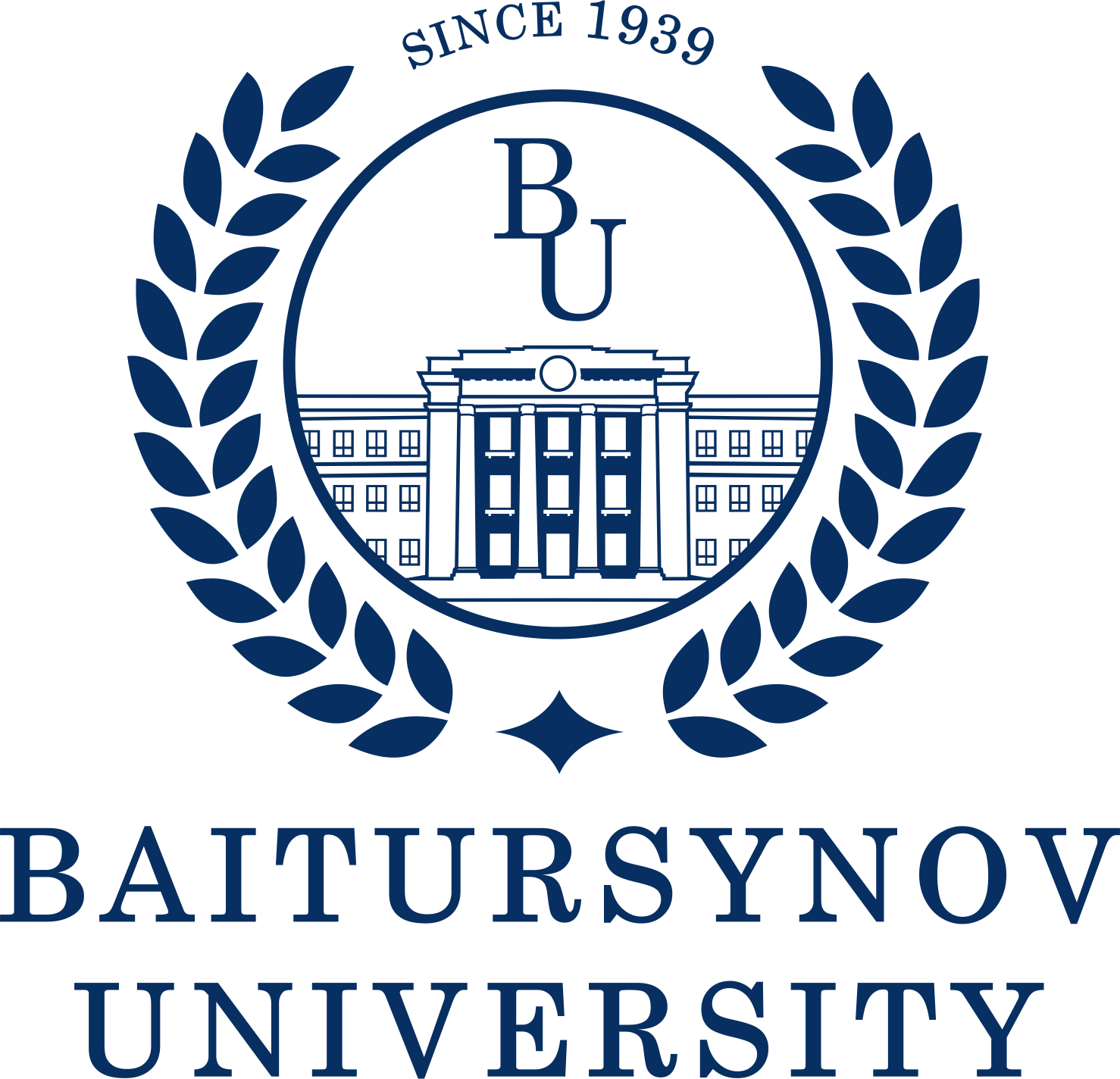 УтверждаюПредседатель Правления - Ректор __________ С. Куанышбаев__________ 2022 г.1Область применения …………………………………………………...……...Область применения …………………………………………………...……...Область применения …………………………………………………...……...42Нормативные ссылки …………………………………………………………Нормативные ссылки …………………………………………………………Нормативные ссылки …………………………………………………………43Определения ………………………………………………………….………..Определения ………………………………………………………….………..Определения ………………………………………………………….………..44Обозначения и сокращения ……………………………………………..........Обозначения и сокращения ……………………………………………..........Обозначения и сокращения ……………………………………………..........55Ответственность и полномочия подразделения …………………………….Ответственность и полномочия подразделения …………………………….Ответственность и полномочия подразделения …………………………….56Общие положения …………………………………………………………......Общие положения …………………………………………………………......Общие положения …………………………………………………………......67Описание деятельности ………………………………………………………...§1 Структура и основная цель подразделения ……………………………….§2 Основные задачи и функции ………………………………………………§3 Права и обязанности ……………………………………………………….§4 Должностная ответственность …………………………………………….§5 Материально-техническое обеспечение ………………………………….§6 Взаимодействие с другими подразделениями ……………………………§7 Поощрение сотрудников …………………………………………………..Описание деятельности ………………………………………………………...§1 Структура и основная цель подразделения ……………………………….§2 Основные задачи и функции ………………………………………………§3 Права и обязанности ……………………………………………………….§4 Должностная ответственность …………………………………………….§5 Материально-техническое обеспечение ………………………………….§6 Взаимодействие с другими подразделениями ……………………………§7 Поощрение сотрудников …………………………………………………..Описание деятельности ………………………………………………………...§1 Структура и основная цель подразделения ……………………………….§2 Основные задачи и функции ………………………………………………§3 Права и обязанности ……………………………………………………….§4 Должностная ответственность …………………………………………….§5 Материально-техническое обеспечение ………………………………….§6 Взаимодействие с другими подразделениями ……………………………§7 Поощрение сотрудников …………………………………………………..666788998Порядок внесения изменений …..…………………………………………….Порядок внесения изменений …..…………………………………………….Порядок внесения изменений …..…………………………………………….99Согласование, хранение и рассылка …………………………………………Согласование, хранение и рассылка …………………………………………Согласование, хранение и рассылка …………………………………………9